О внесении изменений в приказ Енисейского управления Федеральной службы по экологическому, технологическому и атомному надзору от 30 сентября 2021 №пр-361-670-о «Об утверждении Плана противодействия коррупции Енисейского управления Федеральной службы по экологическому, технологическому и атомному надзору на 2021-2024 годы»Во исполнение приказов Федеральной службы по экологическому, технологическому и атомному надзору от 16 февраля 2022 г. №45 «О внесении изменений в приказ Федеральной службы по экологическому, технологическому и атомному надзору от 25 декабря 2020 г. №566 «Об утверждении Плана противодействия коррупции Федеральной службы по экологическому, технологическому и атомному надзору на 2021-2024 годы» и от 15 апреля 2022 №127 «О внесении изменений в План противодействия коррупции Федеральной службы по экологическому, технологическому и атомному надзору на 2021-2024 годы, утвержденный приказом Ростехнадзора от 25 декабря 2020 г. №566», приказываю:Изложить План противодействия коррупции Енисейского управления Федеральной службы по экологическому, технологическому и атомному надзору на 2021-2024 годы, утвержденный приказом Енисейского управления Федеральной службы по экологическому, технологическому и атомному надзору от 30 сентября 2021 №пр-361-670-о, в редакции согласно приложению к настоящему приказу.Руководитель                                                                                           А.В. ХодосевичПриложениек приказу Енисейского управления Ростехнадзора 
от 22.04.2022 № пр-361-217-о«УТВЕРЖДЕНприказом Енисейского управления Федеральной службы по экологическому, технологическому 
и атомному надзоруот «30» сентября 2021 г. № пр-361-670-оПлан противодействия коррупции Енисейского управленияФедеральной службы по экологическому,  технологическому и атомному надзору на 2021 - 2024 годы																			                   ».________________________№п/пМероприятияОтветственныеисполнителиСроквыполненияОжидаемый результат                1. Повышение эффективности механизмов урегулирования конфликтов интересов, обеспечение соблюдения федеральными государственными гражданскими служащими Федеральной службы по экологическому, технологическому и атомному надзору правил, ограничений, запретов и принципов служебного поведения в связи с исполнением ими должностных обязанностей, 
а также ответственности за их нарушение                1. Повышение эффективности механизмов урегулирования конфликтов интересов, обеспечение соблюдения федеральными государственными гражданскими служащими Федеральной службы по экологическому, технологическому и атомному надзору правил, ограничений, запретов и принципов служебного поведения в связи с исполнением ими должностных обязанностей, 
а также ответственности за их нарушение                1. Повышение эффективности механизмов урегулирования конфликтов интересов, обеспечение соблюдения федеральными государственными гражданскими служащими Федеральной службы по экологическому, технологическому и атомному надзору правил, ограничений, запретов и принципов служебного поведения в связи с исполнением ими должностных обязанностей, 
а также ответственности за их нарушение                1. Повышение эффективности механизмов урегулирования конфликтов интересов, обеспечение соблюдения федеральными государственными гражданскими служащими Федеральной службы по экологическому, технологическому и атомному надзору правил, ограничений, запретов и принципов служебного поведения в связи с исполнением ими должностных обязанностей, 
а также ответственности за их нарушение                1. Повышение эффективности механизмов урегулирования конфликтов интересов, обеспечение соблюдения федеральными государственными гражданскими служащими Федеральной службы по экологическому, технологическому и атомному надзору правил, ограничений, запретов и принципов служебного поведения в связи с исполнением ими должностных обязанностей, 
а также ответственности за их нарушение1.1.Рассмотрение комиссией Енисейского управления Федеральной службы по экологическому, технологическому и атомному надзору 
по соблюдению требований к служебному поведению федеральных государственных гражданских служащих 
и урегулированию конфликта интересов итогов работы 
в истекшем периоде (вопросы, вынесенные на заседания, обобщенный анализ их проблематики, принятые решения, мониторинг и анализ их исполнения) Отдел кадров и спецработы(Голубева Л.И.,Снигирева Л.А.)январь (или первое заседание в году), ежегодноПротокол заседания комиссии: оценка принятых мер по решениям комиссии (их реализация), выработка и/или корректировка (в том числе на основе оценки) методических 
и инструктивных рекомендаций, механизмов предотвращения, выявления предпосылок 
и урегулирования конфликта интересов у федеральных государственных гражданских служащих Енисейского управления Ростехнадзора, соблюдения требований 
к служебному поведению и антикоррупционных стандартов1.2.Обобщение практики и анализ рассмотрения:обращений граждан (гражданских служащих) о даче согласия на замещение в организации должности на условиях гражданско-правового договора (гражданско-правовых договоров) или на выполнение в данной организации работы (оказание данной организации услуг) на условиях трудового договора, если отдельные функции государственного управления данной организацией входили в должностные (служебные) обязанности государственного служащего Енисейского управления Ростехнадзора с целью выявления условий и обстоятельств, способствующих несоблюдению требований законодательства о противодействии коррупции;уведомлений коммерческих (некоммерческих) организаций о заключении с гражданином, замещавшим должность государственного служащего Енисейского управления Ростехнадзора, трудового или гражданско-правового договора с целью выявления условий и обстоятельств, способствующих несоблюдению требований законодательства о противодействии коррупцииОтдел кадров и спецработы(Голубева Л.И.,Снигирева Л.А.)18.11.202218.11.202315.11.2024Информация в доклад заместителю руководителя Ростехнадзора.Подготовка и доведение до гражданских служащих Енисейского управления Ростехнадзора методических и инструктивных указаний с целью исключения обстоятельств несоблюдения гражданскими служащими требований законодательства о противодействии коррупции, в том числе ограничений, предусмотренных статьёй 
12 Федерального закона 
«О противодействии коррупции».Обеспечение объективности при рассмотрении обращений и уведомлений.Совершенствование процедуры контроля исполнения государственными служащими Енисейского управления Ростехнадзора (бывшими) обязанности по соблюдению ограничений и запретов после увольнения с государственной гражданской службы.1.3.Обобщение практики и анализ проведения в порядке, предусмотренном нормативными правовыми актами Российской Федерации, проверок по фактам несоблюдения государственными служащими Енисейского управления Ростехнадзора ограничений, запретов и неисполнения обязанностей, установленных в целях противодействия коррупции (антикоррупционных стандартов), а также применения соответствующих мер юридической ответственности с целью выявления и недопущения условий и обстоятельств, способствующих нарушению антикоррупционных стандартов.Отдел кадров и спецработы(Голубева Л.И.,Снигирева Л.А.)15.02.202217.01.202317.01.202415.11.2024Информация в доклад заместителю руководителя Ростехнадзора.Сформированный и/или скорректированный лист проблемных вопросов несоблюдения антикоррупционных стандартов.Доведение методических и инструктивных положений по мерам и механизмам устранения нарушений несоблюдения антикоррупционных стандартов. Исключение случаев нарушений государственными служащими Енисейского управления Ростехнадзора норм федерального законодательства, устанавливающего ограничения и запреты в их служебной деятельности.1.4.Обобщение практики и анализ осуществления гражданскими служащими Енисейского управления Ростехнадзора иной оплачиваемой деятельности с целью выявления и недопущения условий и обстоятельств, способствующих нарушению антикоррупционных стандартов Отдел кадров и спецработы(Голубева Л.И.,Снигирева Л.А.)18.11.202218.11.202315.11.2024Информация в доклад заместителю руководителя Ростехнадзора.Сформированный и/или скорректированный аналитический обзор по осуществлению иной оплачиваемой деятельности. Доведение методических и инструктивных положений по мерам и механизмам устранения нарушений несоблюдения антикоррупционных стандартов. Исключение случаев нарушений государственными гражданскими служащими Енисейского управления Ростехнадзора запретов, ограничений и требований, установленных в целях противодействия коррупции при осуществлении иной оплачиваемой деятельности1.5.Обобщение практики и анализ исполнения установленного порядка сообщения о получении подарка в связи с должностным положением или исполнением служебных (должностных) обязанностей, сдачи и оценки подарка, реализации (выкупа) и зачисления в доход соответствующего бюджета средств, вырученных от его реализацииПодготовка предложений в соответствии с подпунктом «г» пункта 1 Национального плана противодействия коррупции в части обобщения практики сообщения 
о получении подарка и регламентации такого порядкаОтдел кадров и спецработы(Голубева Л.И.,Снигирева Л.А.)30.12.202229.12.202317.12.202418.05.2023Информация в доклад заместителю руководителя Ростехнадзора о выявленных случаях несоблюдения гражданскими служащими Енисейского управления Ростехнадзора установленного порядка сообщения о получении подарка.Проведение методического семинара по фактам и обстоятельствам выявленных нарушений.Исключение нарушений порядка сообщения о получении подаркаПодготовка предложений в Ростехнадзор для письма в Министерство труда и социальной защиты Российской Федерации (далее – Минтруд России)1.6.Обобщение и анализ фактов склонения гражданских служащих Енисейского управления Ростехнадзора к совершению коррупционных правонарушений с целью выявления и недопущения предпосылокОтдел кадров и спецработы(Голубева Л.И.,Снигирева Л.А.)15.02.202215.02.202316.02.2024Информация в доклад заместителю руководителя Ростехнадзора.Сформированный и/или скорректированный лист функциональных направлений деятельности (территориальный орган), в которых имеют место факты склонения к коррупционным правонарушениям.Принятие организационных 
и методических мер (в том числе по конкретным фактам) по предотвращению склонения гражданских служащих Енисейского управления Ростехнадзора к совершению коррупционных правонарушений1.7.Обобщение практики обеспечения мер по защите гражданских служащих Енисейского управления Ростехнадзора, уведомивших о фактах обращения к ним в целях склонения к совершению коррупционного правонарушения либо о фактах совершения коррупционного правонарушения;подготовка информации (обзор практики) в соответствии с подпунктом «д» пункта 1 Национального плана противодействия коррупцииОтдел кадров и спецработы(Голубева Л.И.,Снигирева Л.А.)16.02.2024 Подготовка предложений для письма в Минтруд России1.8.Проведение анализа сведений о доходах, расходах, об имуществе и обязательствах имущественного характера, представляемых лицами, претендующими на замещение должностей федеральной государственной гражданской службы, включенных в перечни, установленные нормативными правовыми актами Российской Федерации, и лицами, замещающими указанные должности    Отдел кадров и спецработы(Голубева Л.И.,Снигирева Л.А.)до 18.08.2022до 18.08.2023до 16.08.2024Информация в доклад руководителю Ростехнадзора о выявленных неполных и недостоверных сведениях о доходах, расходах, об имуществе и обязательствах имущественного характера  1.8.1Осуществление в рамках имеющихся компетенций и полномочий (с учетом проработки надзорными и правоохранительными органами механизма межведомственного взаимодействия и обмена сведениями) анализа сведений о доходах, расходах, об имуществе и обязательствах имущественного характера на предмет выявления фактов несоответствия имущественного положения гражданских служащих Ростехнадзора и сформированных накоплений их доходам, а также фактов сокрытия доходов, путем приобретения и оформления имущества на третьих лицОтдел кадров и спецработы(Голубева Л.И.,Снигирева Л.А.)18.08.202218.08.202216.02.2024Проработка выявленных факторов (при их непосредственном установлении) с компетентными органами1.9.Применение по результатам анализа мер юридической ответственности в порядке, установленном законодательством, к государственным служащим Енисейского управления Ростехнадзора, представившим недостоверные и неполные сведения о доходах, расходах об имуществе и обязательствах имущественного характера  Отдел кадров и спецработы(Голубева Л.И.,Снигирева Л.А.)до 17.10.2022до 17.10.2023до 17.10.2024Информация в доклад руководителю Ростехнадзора о применении мер ответственности1.10.Обобщение практики и анализ соблюдения государственными гражданскими служащими Енисейского управления Ростехнадзора при осуществлении ими контрольных (надзорных) полномочий требований законодательства Российской Федерации о противодействии коррупции 
(в том числе посредством анализа анкетных данных), касающихся предотвращения или урегулирования конфликта интересов, связанного с работой родственников в поднадзорных (аффилированных) организациях, в целях выявления и принятия мер по урегулированию и/или исключению обстоятельств потенциального конфликта интересовОтдел кадров и спецработы(Голубева Л.И.,Снигирева Л.А.)18.03.202218.03.202318.03.2024Информация в доклад руководителю Ростехнадзора.Рассмотрение вопроса личной заинтересованности на комиссиях, принятие мер ответственности.Исключение потенциального конфликта интересов, обусловленного работой родственников в поднадзорных (аффилированных) организациях1.10.1Обеспечение ежегодной актуализации сведений, содержащихся в анкетах гражданских служащих Енисейского управления Ростехнадзора, представляемых в Управление при поступлении на государственную гражданскую службу, об их родственниках и свойственниках в целях своевременного выявления обстоятельств возможного конфликта интересовОтдел кадров и спецработы(Голубева Л.И.)15.02.202316.02.20241.11.Организация работы (ежегодных мероприятий) по профессиональному развитию в области профилактики 
и противодействия коррупции (семинары, лекции, тренинги) в соответствии с графиком на текущий период и с учетом специфики реализации контрольных (надзорных) полномочийОтдел кадров и спецработы(Голубева Л.И.,Снигирева Л.А.)17.11.202217.11.202315.11.2024Доклад заместителю руководителя Ростехнадзора о проведенных мероприятиях.Сформированный план (график) мероприятий на предстоящий период с учетом анализа потребностей Управления1.12.Подготовка в соответствии с подпунктом «а» пункта 34 Национального плана противодействия коррупции предложений к типовым дополнительным профессиональным программам в области противодействия коррупции с учетом специфики осуществления Ростехнадзором контрольных (надзорных) функций и полномочийОтдел кадров и спецработы(Голубева Л.И.,Снигирева Л.А.)01.04.2022Подготовка предложений для письма в Минтруд России1.13.Организация ежегодного обучения по образовательным программам в области противодействия коррупции гражданских служащих Енисейского управления Ростехнадзора, в должностные обязанности которых входит осуществление функций по предоставлению государственных услуг (с учетом специфики реализации Ростехнадзором контрольных (надзорных) функций и полномочий)Отдел кадров и спецработы(Голубева Л.И.,Снигирева Л.А.)17.11.202217.11.202315.11.2024Информация в доклад  заместителю руководителя Ростехнадзора 
об итогах обучения.Заявка для формирования графика и корректировка программ обучения на предстоящий период1.14.Организация ежегодного обучения по образовательным программам в области противодействия коррупции гражданских служащих Енисейского управления Ростехнадзора, исполняющих должностные обязанности, в том числе в качестве членов постоянно действующих комиссий Ростехнадзора Отдел кадров и спецработы(Голубева Л.И.,Снигирева Л.А.)17.11.202217.11.202315.11.2024Информация в доклад  заместителю руководителя Ростехнадзора 
об итогах обучения.Заявка для  формирования графика и корректировка программ обучения на предстоящий период 1.15.Обеспечить участие лиц, впервые поступивших 
на государственную службу и замещающих должности, связанные с соблюдением антикоррупционных стандартов, в мероприятиях по профессиональному развитию в области противодействия коррупции 
 Отдел кадров и спецработы(Голубева Л.И.,Снигирева Л.А.)17.01.202317.01.202415.11.2024Информация в доклад заместителю руководителя Ростехнадзора 
об итогах обучения.Заявка для  формирования графика и корректировка программ обучения на предстоящий период1.16.Обеспечить участие государственных служащих, работников, в должностные обязанности которых входит участие в противодействии коррупции, в мероприятиях по профессиональному развитию в области противодействия коррупции, в том числе их обучение по дополнительным профессиональным программам в области противодействия коррупцииОтдел кадров и спецработы(Голубева Л.И.,Снигирева Л.А.)17.01.202317.01.202415.11.2024Информация в доклад заместителю руководителя Ростехнадзора 
об итогах обучения и участия в мероприятияхЗаявка для  формирования графика и корректировка программ обучения на предстоящий период1.17.Обеспечить участие государственных служащих, работников, в должностные обязанности которых входит участие в проведении закупок товаров, работ, услуг для обеспечения государственных (муниципальных) нужд, в мероприятиях по профессиональному развитию в области противодействия коррупции, в том числе их обучение по дополнительным профессиональным программам в области противодействия коррупцииОтдел кадров и спецработы(Голубева Л.И.,Снигирева Л.А.)17.01.202317.01.202415.11.2024Информация в доклад заместителю руководителя Ростехнадзора об итогах обучения Заявка для   формирования графика и корректировка мероприятий и программ обучения на предстоящий период1.18.Проведение мониторинга (обзор) и анализа практики привлечения к ответственности за несоблюдение антикоррупционных стандартов, совершение коррупционных правонарушений и преступлений коррупционной направленностиОтдел кадров и спецработы(Голубева Л.И.,Снигирева Л.А.)01.04.202201.07.202230.09.202230.12.202331.03.202330.06.202330.09.202329.12.202301.04.202401.07.202401.10.202417.12.2024Информация в доклад заместителю руководителя Ростехнадзора 
(в целях обобщения информации, направляемой в Минтруд России)1.19.Обеспечить представление в Минтруд России правоприменительную практику, связанную с реализацией Федерального закона от 3 декабря 2012 г. № 230-ФЗ «О контроле 
за соответствием расходов лиц, замещающих государственные должности, и иных лиц их доходам», 
и предложения для включения в методические рекомендации, определяющие порядок осуществления контроля за соответствием расходов лиц, представивших сведения о доходах, расходах, об имуществе 
и обязательствах имущественного характера, их доходамОтдел кадров и спецработы(Голубева Л.И.,Снигирева Л.А.)16.09.202217.03.2023Подготовка предложений для письма в Минтруд России1.20.Обеспечение участия в подготовке предложений руководству Ростехнадзора по относящимся к компетенции кадровым вопросам и вопросам награждения гражданских служащих Ростехнадзора ведомственными или государственными наградами Российской ФедерацииОтдел кадров и спецработы(Голубева Л.И)29.12.202229.12.202301.07.2024Подготовка предложений к награждению2. Выявление и систематизация причин и условий проявления коррупции в деятельности Енисейского управления Федеральной службы по экологическому, технологическому и атомному надзору, мониторинг коррупционных рисков и их устранение2. Выявление и систематизация причин и условий проявления коррупции в деятельности Енисейского управления Федеральной службы по экологическому, технологическому и атомному надзору, мониторинг коррупционных рисков и их устранение2. Выявление и систематизация причин и условий проявления коррупции в деятельности Енисейского управления Федеральной службы по экологическому, технологическому и атомному надзору, мониторинг коррупционных рисков и их устранение2. Выявление и систематизация причин и условий проявления коррупции в деятельности Енисейского управления Федеральной службы по экологическому, технологическому и атомному надзору, мониторинг коррупционных рисков и их устранение2. Выявление и систематизация причин и условий проявления коррупции в деятельности Енисейского управления Федеральной службы по экологическому, технологическому и атомному надзору, мониторинг коррупционных рисков и их устранение2.1.Разработка перечня (бюллетень) коррупциогенных деяний 
(и предпосылок к их совершению), а также пояснений 
и рекомендаций по недопущению и профилактике таких правонарушений с учетом специфики реализации Ростехнадзором контрольных (надзорных) функций и полномочийОтдел кадров и спецработы(Голубева Л.И.,Снигирева Л.А.)17.06.2022Подготовка предложений в информационно- методический бюллетень по предпосылкам, фактам и последствиям совершения коррупционных правонарушений2.2.Ежегодное обобщение и анализ уголовных производств, открываемых как в отношении гражданских служащих Ростехнадзора, так и в отношении третьих лиц, косвенно затрагивающих деятельность Ростехнадзора по коррупционным статьям с целью выявления характерных правонарушений, их условий и обстоятельств, устранения возможных к ним предпосылок с учетом отраслевой (и территориальной) специфики реализации Ростехнадзором контрольных (надзорных) функций и полномочий  Отдел кадров и спецработы(Голубева Л.И.,Снигирева Л.А.)01.12.202201.12.202301.12.2024Информация в доклад руководителю Ростехнадзора.Сформированный портрета «коррупционера».Доведение до государственных гражданских служащих Енисейского управления Ростехнадзора методических и инструктивных положений по недопущению совершения коррупционных правонарушений коррупционного характера, влекущих возбуждение уголовных дел2.3.Ежегодный мониторинг и анализ функционирования единой системы документооборота в части выявления и устранения коррупционных рисков при осуществлении ведения учета и контроля исполнения документов  Заместителя руководителя(А.А. Вохмина)Контрольно-аналитический отдел(И.Ю. Малыхина)18.08.202218.08.202318.08.2024Информация в доклад руководителю Ростехнадзора о необходимости корректировки организационных документов ведения документооборота2.4.Ежегодное обобщение практики и анализ соблюдения требований, ограничений и условий государственных закупок в рамках Федерального закона от 5 апреля 2013 г. № 44-ФЗ «О контрактной системе в сфере закупок товаров, работ, услуг для обеспечения государственных и муниципальных нужд» в целях своевременного выявления обстоятельств, свидетельствующих о возможности возникновения конфликта интересов.Мониторинг и выявление коррупционных рисков, в том числе причин и условий коррупции, в деятельности по размещению государственных заказов, в целом при осуществлении закупок товаров, работ, услуг и устранение выявленных коррупционных рисков в целях исключения условий нецелевого использования и растрат бюджетных средств Заместителя руководителя(А.А. Вохмина)Правовой отдел(Старикова Н.Н.)Отдел кадров и спецработы(Голубева Л.И.,Снигирева Л.А.)17.11.202217.11.202315.11.2024Информация в доклад заместителю руководителя Ростехнадзора.Применение мер ответственности к ответственным (виновным) должностным лицам Енисейского управления Ростехнадзора.2.5.Обобщение практики и анализ функционирования межведомственного электронного взаимодействия Ростехнадзора и электронного взаимодействия Ростехнадзора с гражданами и организациями в рамках реализации контрольных (надзорных) функций 
и полномочий, а также по предоставлению государственных услуг с целью выявления правонарушений при обмене информацией по вопросам профилактики коррупционных правонарушенийОтдел кадров и спецработы(Голубева Л.И.,Снигирева Л.А.)18.05.202216.12.202218.05.202314.12.202317.05.202417.12.2024Информация в доклад  заместителю руководителя Ростехнадзора.Сформированные предложения по обеспечению эффективного взаимодействия Енисейского управления Ростехнадзора с иными государственными органами по вопросам профилактики коррупционных правонарушений 2.6.Обобщение практики и анализ применения цифровых технологий при осуществлении Ростехнадзором отдельных контрольных (надзорных) функций и полномочий, а также проведении мероприятий: заседания аттестационных, отраслевых комиссий, проверка знаний норм и правил, аттестация и пр. с целью исключения коррупционных действий со стороны гражданских служащих Енисейского управления Ростехнадзора при осуществлении     возложенных функций и полномочийОтдел кадров и спецработы(Голубева Л.И.,Снигирева Л.А.)Отдел информационных технологий и защиты информации(С.В. Медведев)18.01.202319.01.202417.12.2024Информация в доклад  руководителю Ростехнадзора.Сформированный и/или скорректированный лист проблемных вопросов (по отраслям и территориальным органам) для полноценной реализации функций и полномочий в цифровом формате и исключении коррупционной составляющей (человеческий фактор)2.7.Ежеквартальное представление сведений в Ростехнадзор для информации в Минтруд России по мониторингу и ходу реализации мероприятий по противодействию коррупции Отдел кадров и спецработы(Голубева Л.И.,Снигирева Л.А.)ежеквартально в течение годаИнформация для направления сведений в Минтруд России3. Взаимодействие  Енисейского управления Федеральной службы по экологическому, технологическому и атомному надзору с институтами гражданского общества и гражданами,  а также создание эффективной системы обратной связи, обеспечение доступности  информации о деятельности  Енисейского управления Ростехнадзора3. Взаимодействие  Енисейского управления Федеральной службы по экологическому, технологическому и атомному надзору с институтами гражданского общества и гражданами,  а также создание эффективной системы обратной связи, обеспечение доступности  информации о деятельности  Енисейского управления Ростехнадзора3. Взаимодействие  Енисейского управления Федеральной службы по экологическому, технологическому и атомному надзору с институтами гражданского общества и гражданами,  а также создание эффективной системы обратной связи, обеспечение доступности  информации о деятельности  Енисейского управления Ростехнадзора3. Взаимодействие  Енисейского управления Федеральной службы по экологическому, технологическому и атомному надзору с институтами гражданского общества и гражданами,  а также создание эффективной системы обратной связи, обеспечение доступности  информации о деятельности  Енисейского управления Ростехнадзора3. Взаимодействие  Енисейского управления Федеральной службы по экологическому, технологическому и атомному надзору с институтами гражданского общества и гражданами,  а также создание эффективной системы обратной связи, обеспечение доступности  информации о деятельности  Енисейского управления Ростехнадзора3.1.Размещение, ежемесячный мониторинг и актуализация информации в подразделах, посвященных вопросам противодействия коррупции на официальном сайте Енисейского управления Ростехнадзора,       Отдел кадров и спецработы(Голубева Л.И.,Снигирева Л.А.)ежемесячно в течение годаВедение актуальной информации об антикоррупционной деятельности Енисейского управления Ростехнадзора, доступ граждан и организаций 
к полной информации3.2.Обобщение и анализ обращений граждан и организаций по телефону «горячей линии» по вопросам противодействия коррупции, а также электронных сообщений через официальный сайт Енисейского управления Ростехнадзора, проведения ежемесячных «прямых линий» с гражданами по вопросам проявления коррупции со стороны государственных гражданских служащих Енисейского управления Ростехнадзора, с целью принятия мер по конкретным обращениям, выявления типичных условий и предпосылок коррупционных проявлений, их устраненияОтдел кадров и спецработы(Голубева Л.И.,Снигирева Л.А.)ежеквартально в течение годаДоклад заместителю руководителя Ростехнадзора, в том числе в части проверки приведенных в сообщениях сведений о коррупционных проявлениях в деятельности государственных служащих Енисейского управления Ростехнадзора.Применение мер ответственности к ответственным (виновным) должностным лицам Енисейского управления Ростехнадзора.3.3.Обобщение практики информирования пресс-службой Ростехнадзора общественности о результатах работы должностных лиц по профилактике коррупционных и иных правонарушенийОтдел кадров и спецработы(Голубева Л.И.,Снигирева Л.А.)Контрольно-аналитический отдел(И.Ю. Малыхина)15.02.202315.02.2024Обеспечен доступ граждан к информации о деятельности должностного лица Енисейского управления Ростехнадзора по профилактике коррупционных правонарушений3.4.Обобщение и анализ практики рассмотрения полученных в разных формах обращений граждан и организаций по фактам проявления коррупции в Енисейском управлении Ростехнадзора с целью формирования предложений по совершенствованию правового регулирования в этой сфереОтдел кадров и спецработы(Голубева Л.И.,Снигирева Л.А.)Правовой отдел(Бедарева К.А.)16.12.202216.12.202317.12.2024Информация для доклада руководителю Ростехнадзора.Выявление характерных нарушений, а также мониторинг функций, осуществляемых Ростехнадзором на предмет наличия коррупционных рисков.Подготовка предложений, издание соответствующих нормативных актов4. Мероприятия, направленные на противодействие коррупции в Енисейском управлении Федеральной службе по экологическому,технологическому и атомному надзору с учетом специфики ее деятельности4. Мероприятия, направленные на противодействие коррупции в Енисейском управлении Федеральной службе по экологическому,технологическому и атомному надзору с учетом специфики ее деятельности4. Мероприятия, направленные на противодействие коррупции в Енисейском управлении Федеральной службе по экологическому,технологическому и атомному надзору с учетом специфики ее деятельности4. Мероприятия, направленные на противодействие коррупции в Енисейском управлении Федеральной службе по экологическому,технологическому и атомному надзору с учетом специфики ее деятельности4. Мероприятия, направленные на противодействие коррупции в Енисейском управлении Федеральной службе по экологическому,технологическому и атомному надзору с учетом специфики ее деятельности4.1.Обобщение практики и анализ взаимодействия 
с подконтрольными субъектами (проведенные семинары, тренинги, направляемые информационные и рекомендательные сообщения, проведенные мероприятия по вопросам противодействия коррупции в рамках плановых проверок субъектов с учетом специфики деятельности и отраслевой направленности) по вопросам противодействия коррупции, в том числе с целью мотивирования подконтрольных субъектов к принятию антикоррупционных мер, анализа и выявления потенциальных условий к совершению коррупционных деянийЗаместители руководителяОтдел кадров и спецработы(Голубева Л.И.,Снигирева Л.А.)15.07.202215.01.202315.07.202315.01.202415.07.202415.12.2024Информация для доклада заместителю руководителя Ростехнадзора.Сформированный и/или скорректированный план мероприятий территориальных органов по реализации поднадзорными организациями антикоррупционных мер 4.2.Участие в ежегодном семинаре, проводимом Ростехнадзором по актуальным вопросам кадрового обеспечения и профилактики коррупционных и иных правонарушений с целью выявления проблемных вопросов деятельности и выработки мер по их устранению Отдел кадров и спецработы(Голубева Л.И.)май 2022,май 2023,май 2024Протокол семинара.Доведение к исполнению принятых на семинаре решений до гражданских служащих.Сформированный лист проблемных вопросов деятельности и план мероприятий по их устранению4.3.Участие в ежегодном семинаре-совещании проводимом центральным аппаратом Ростехнадзора по вопросам взаимодействия (поведения) государственных гражданских служащих Ростехнадзора, реализующих контрольные (надзорные) функции,  с поднадзорными организациями с целью соблюдения ограничений и запретов, по соблюдению в целом в истекшем периоде государственными гражданскими служащими Ростехнадзора ограничений и запретов, итогам декларационной кампании истекшего периода, типичным ошибкам, рекомендациям на предстоящий декларационный периодРуководитель территориального органа(А.В. Ходосевич)Отдел кадров и спецработы(Голубева Л.И.)январь 2022 январь 2023,январь 2024Протокол семинара-совещания.Доведение до гражданских служащих под роспись принятых на семинаре-совещании решений и материалов.Скорректированный бюллетень взаимодействия государственного гражданского служащего Ростехнадзора с поднадзорной организацией в целях исключения предпосылок нарушений коррупционного характера4.4.Анализ работы территориальной аттестационной комиссии Енисейского управления Ростехнадзора с целью выявления и устранения коррупционной составляющей при реализации их деятельности Отдел кадров и спецработы(Голубева Л.И.)19.08.202219.08.202319.08.2024Информация в доклад руководителю Ростехнадзора.Сформированные предложения по оптимизации и совершенствованию деятельности комиссий с учетом выявленных проблемных вопросов, потенциально имеющих коррупционную составляющую4.5.Обобщение практики и анализ рассмотрения Енисейского управления Ростехнадзора представлений органов прокуратуры и иных государственных органов по допускаемым государственными гражданскими служащим нарушениям требований законодательства о промышленной безопасности, по осуществлению государственного контроля (надзора) на опасных производственных объектах и иных нормативных актов в целях выявления обстоятельств, условий и причин допускаемых нарушений, сопряженных с возможными коррупционными факторамиОтдел кадров и спецработы(Голубева Л.И.,Снигирева Л.А.)18.01.202318.01.2024Информация в доклад руководителю Ростехнадзора.Применение мер ответственности к должностным лицам Енисейского управления Ростехнадзора и реагирования по надлежащему осуществлению контроля выполнения предписаний.4.6.Ежегодное обобщение практики и анализ осуществления Енисейским управлением Ростехнадзора контроля выполнения поднадзорными субъектами выполнения ранее выданных предписаний об устранении нарушений законодательства о промышленной безопасности, государственном контроле (надзоре), в том числе в связи с внесенными представлениями органов прокуратуры, 
в целях выявления причин и обстоятельств неосуществления надлежащего контроля, обусловленного возможными коррупционными факторамиЗаместители руководителя Контрольно-аналитический отдел(Малыхина И.Ю.)Отдел кадров и спецработы(Голубева Л.И.,Снигирева Л.А.)18.03.202217.03.202318.03.2024Информация в доклад руководителю Ростехнадзора.Применение мер ответственности к должностным лицам территориальных органов Ростехнадзора.Сформированный лист проблемных вопросов, мер реагирования и исключения таких нарушений.4.7.Ежеквартальное проведение Енисейским управлением Ростехнадзора семинаров и инструктажей по безусловному соблюдению должностным лицами положений законодательства о контроле за выполнением поднадзорными субъектами ранее выданных предписаний по устранению нарушений требований законодательства о промышленной безопасности в целях исключения нарушений как со стороны должностных лиц Енисейского управления Ростехнадзора, так и поднадзорных субъектов коррупционного характераЗаместители руководителяОтдел кадров и спецработы(Голубева Л.И.,Снигирева Л.А.)ежеквартально в течение годаИнформация в доклад заместителю руководителя РостехнадзораИсключение нарушений в части контроля за устранением поднадзорными организациями нарушений по ранее выданным предписаниям4.8.Ежеквартальное проведение Енисейским управлением Ростехнадзора семинаров и инструктажей по безусловному соблюдению должностным лицами положений законодательства при осуществлении контрольных (надзорных) мероприятий в отношении опасных производственных объектов (главным образом при осуществлении постоянного государственного надзора) в целях исключения предпосылок 
к коррупционным проявлениям при реализации вверенных полномочийЗаместители руководителяОтдел кадров и спецработы(Голубева Л.И.,Снигирева Л.А.)ежеквартально в течение годаИнформация в доклад заместителю руководителя РостехнадзораИсключение нарушений в части осуществления контрольных (надзорных) мероприятий должностными лицами территориальных органов Ростехнадзора4.9.Ежегодное проведение Енисейским управлением Ростехнадзора ревизии (пересмотр, актуализация) приказов об установлении уполномоченных должностных лицах на осуществление постоянного государственного надзора, установлении графиков осуществления постоянного надзора на объектах повышенной опасности с учетом выявленных ранее нарушений, в том числе содержащих возможные коррупционные риски, допущенных как должностными лицами, так и в части контролируемого субъекта, в целях исключения предпосылок к коррупционным проявлениям со стороны должностных лиц Заместители руководителя Контрольно-аналитический отдел(Малыхина И.Ю.)17.11.202217.11.202317.11.2024Издание (корректировка) приказов Енисейского управления Ростехнадзора4.10.Обобщение практики и анализ деятельности Енисейского управления Ростехнадзора по предоставлению государственных услуг с целью выявления допускаемых государственными служащими нарушений ограничений и запретов, установленных законодательством в целях противодействия коррупцииЗаместитель руководителя(О.А. Бутенко)Отдел кадров и спецработы(Голубева Л.И.,Снигирева Л.А.)25.12.202225.12.202325.12.2024Информация в доклад руководителю Ростехнадзора.Принятие мер по сокращению количества случаев нарушений законодательства Российской Федерации при осуществлении разрешительных полномочий4.11.Ежегодное обобщение практики и анализ проведения Енисейского управления Ростехнадзора расследований причин аварий на опасных производственных объектах с целью выявления обстоятельств возможного конфликта интересов, несоблюдения ограничений и запретов, установленных нормативными актами о противодействии коррупции, при осуществлении должностными лицами функций и полномочий Заместители руководителяОтдел кадров и спецработы(Голубева Л.И.,Снигирева Л.А.)18.01.202317.01.202417.12.2024Информация в доклад руководителю Ростехнадзора с предложениями по мерам реагирования в части выявленных нарушений.Принятие мер ответственности к должностным лицам территориальных органов Ростехнадзора4.12Ежегодный и анализ соблюдения должностными лицами территориальных органов Ростехнадзора требований Кодекса Российской Федерации об административных правонарушениях при вынесении решений в отношении поднадзорных субъектов (юридических и физических лиц) об административной ответственности в целях выявления их соответствия допущенным нарушениям, исключения коррупционных факторов при принятии решений об административной ответственности контролируемого субъектаЗаместители руководителяПравовой отдел(Бедарева К.А.)Отдел кадров и спецработы(Голубева Л.И.,Снигирева Л.А.)18.01.202317.01.202417.12.2024Предоставление сведений начальнику Правового управления для обобщения, анализа и доклада руководителю Ростехнадзора с предложениями по мерам реагирования в части выявленных нарушений.Принятие мер ответственности к должностным лицам Енисейского управления Ростехнадзора4.13.Обобщение практики проведения методической, инструктивной и разъяснительной работы (семинары, консультации, информационные письма и пр.) с территориальными органами Ростехнадзора по требованиям нормативных документов и регламентов при предоставлении государственных услуг: рассмотрении и согласование планов и схем развития горных работ, оформлении документов, удостоверяющих уточнённые границы горного отвода с целью исключения предпосылок коррупционных рисков и проявлений при реализации государственными гражданскими служащими своих функций и полномочийЗаместители руководителяПравовой отдел(Бедарева К.А.)Отдел кадров и спецработы(Голубева Л.И.,Снигирева Л.А.)07.11.202207.11.202307.11.2024Доклад заместителю руководителя Ростехнадзора. Сформированный лист проблемных вопросов, издание методических и инструктивных разъяснений по оказанию государственных услуг4.14.Участие в проверки соблюдения Енисейским управлением Ростехнадзора законодательства о противодействии коррупции в соответствии с ежегодным графиком проведения комплексных проверок.Контроль устранения нарушений в установленный срокиОтдел кадров и спецработы(Голубева Л.И.,Снигирева Л.А.)в соответствии с графиком проверок на 2022 год (приказ от 17.12.2021 № 437)Справка о  проверке деятельности территориального органа Ростехнадзора, подведомственной организации с отражением выявленных нарушений4.15.Обобщение практики осуществления Енисейским управлением Ростехнадзора работы по профилактике коррупционных правонарушений по итогам проведения комплексных проверок деятельности Енисейского управления Ростехнадзора согласно ежегодному графику проверок с целью выявления обстоятельств несоблюдения требований законодательства о противодействии коррупции, а также устранения выявленных нарушенийОтдел кадров и спецработы(Голубева Л.И.)29.12.202229.12.202317.12.2024Доклад руководителю Ростехнадзора.Сформированный план мероприятий по устранению нарушений. Применение мер ответственности к должностным лицам территориальных органов Ростехнадзора4.16.Осуществление анализа материалов проверок деятельности саморегулируемых организаций, проводимых должностными лицами Енисейского управления Ростехнадзора, в целях выявления возможных нарушений требований законодательства, в том числе ограничений и запретов, установленных законодательством о противодействии коррупции  Заместитель руководителя(Дмитриева В.С.)Отдел кадров и спецработы(Голубева Л.И.,Снигирева Л.А.)16.09.202216.09.202316.09.2024Информация в доклад руководителю Ростехнадзора о фактах нарушений и предложениях по реагированию с целью сокращения количества нарушений законодательства при осуществлении контрольных (надзорных) мероприятий в отношении саморегулируемых организаций4.17.Ежеквартальный мониторинг и анализ деятельности Енисейского управления Ростехнадзора по предоставлению государственной услуги по вводу 
в эксплуатацию лифтов, подъемных платформ инвалидов, пассажирских конвейеров (движущихся пешеходных дорожек) и эскалаторов, за исключением эскалаторов в метрополитенах, после осуществления их монтажа в связи с заменой или модернизацией, с связи с отменой полномочий постановлением Правительства Российской Федерации от 11.12.2021 № 2265 в целях выявления нарушений, содержащих возможные коррупционные факторов при реализации должностными лицами территориальных органов Ростехнадзора своих полномочий в указанной сфереЗаместитель руководителя(Дмитриева В.С.)Отдел кадров и спецработы(Голубева Л.И.,Снигирева Л.А.)ежеквартально в течение годаИнформация в доклад заместителю руководителя Ростехнадзора4.18.Ежегодный анализ реализации функций и полномочий по осуществлению Енисейским управлением Ростехнадзора федерального государственного надзора (контроля) на поднадзорных объектах в труднодоступных и удаленных местностях в целях выявления факторов необъективности проводимых проверок и возникновения коррупционных рисковЗаместители руководителяОтдел кадров и спецработы(Голубева Л.И.,Снигирева Л.А.)18.01.202318.03.2024Информация в доклад руководителю Ростехнадзора.Скорректированные графики проведения контрольных (надзорных) мероприятий 4.19.Анализ исполнения должностных обязанностей государственными служащими Енисейского управления Ростехнадзора по поступившей информации о признаках и фактах коррупционной деятельности Отдел кадров и спецработы(Голубева Л.И.,Снигирева Л.А.)16.11.2022 16.11.202316.11.2024Информация в доклад руководителю Ростехнадзора о предпосылках и/или выявленных фактах совершения коррупционных правонарушений.Применение мер ответственности к должностым лицам Енисейского управления Ростехнадзора 4.20.Проведение мониторинга и анализа результатов выполнения мероприятий, предусмотренных Планом противодействия коррупцииОтдел кадров и спецработы(Голубева Л.И.,Снигирева Л.А.)01.07.202230.12.202201.07.202330.12.202301.07.202417.12.2024Доклад заместителю руководителя Ростехнадзора.Обеспечение выполнения Плана противодействия коррупции в установленные сроки в полном объеме.Выявление проблемных вопросов профилактики коррупционных правонарушений.Выработка дополнительных механизмов (подготовка предложений по их созданию) профилактики и предупреждения коррупционных правонарушений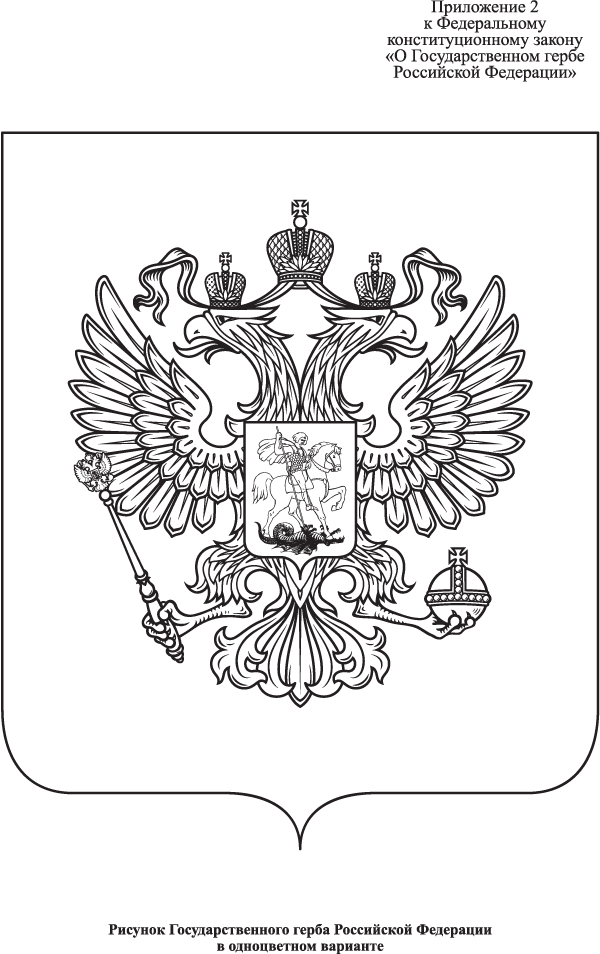 